TTC Evaluators Special Interest GroupJanuary 27, 2021 1:00-2:00 pm ETAttendance: 25 participants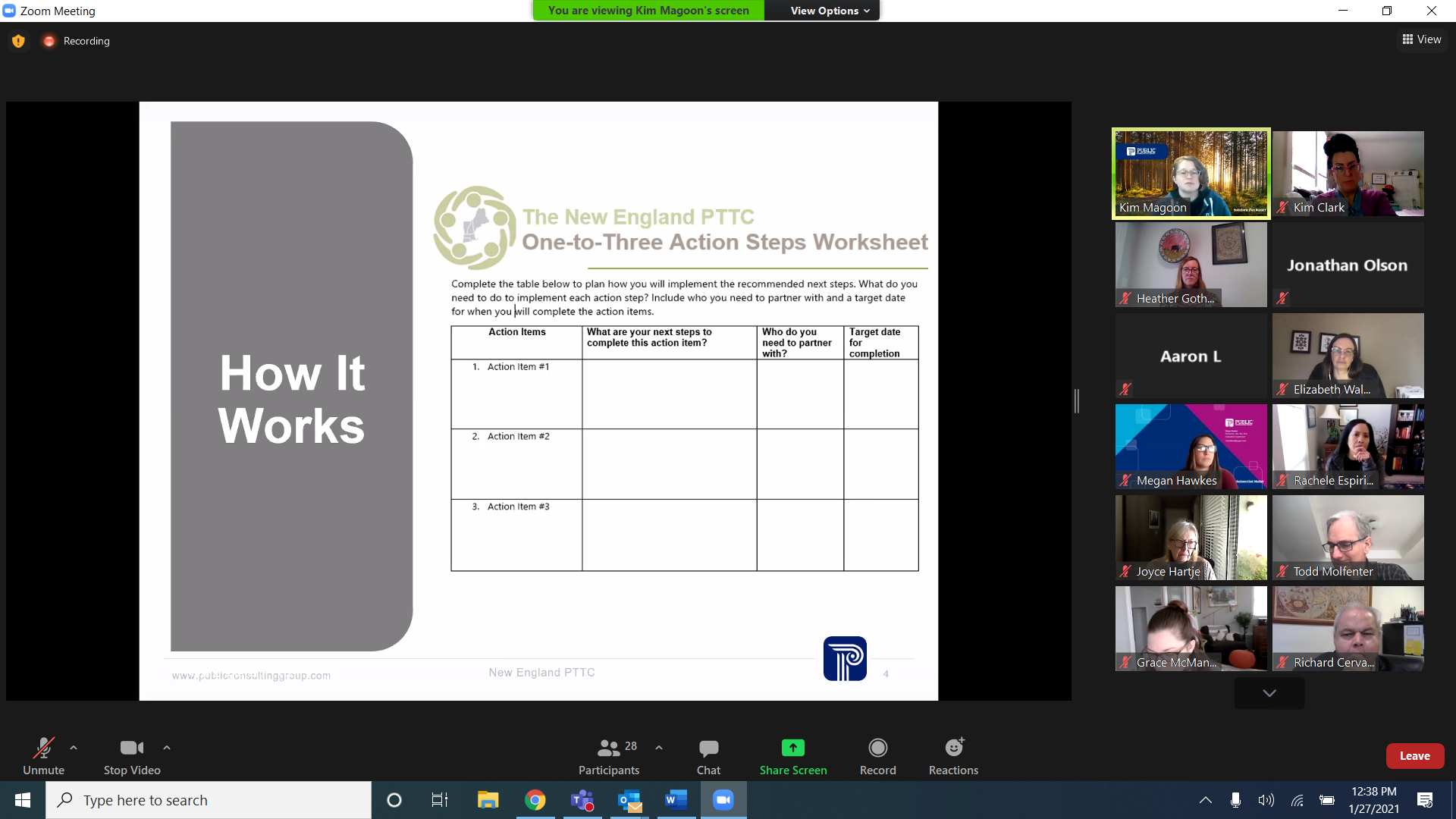 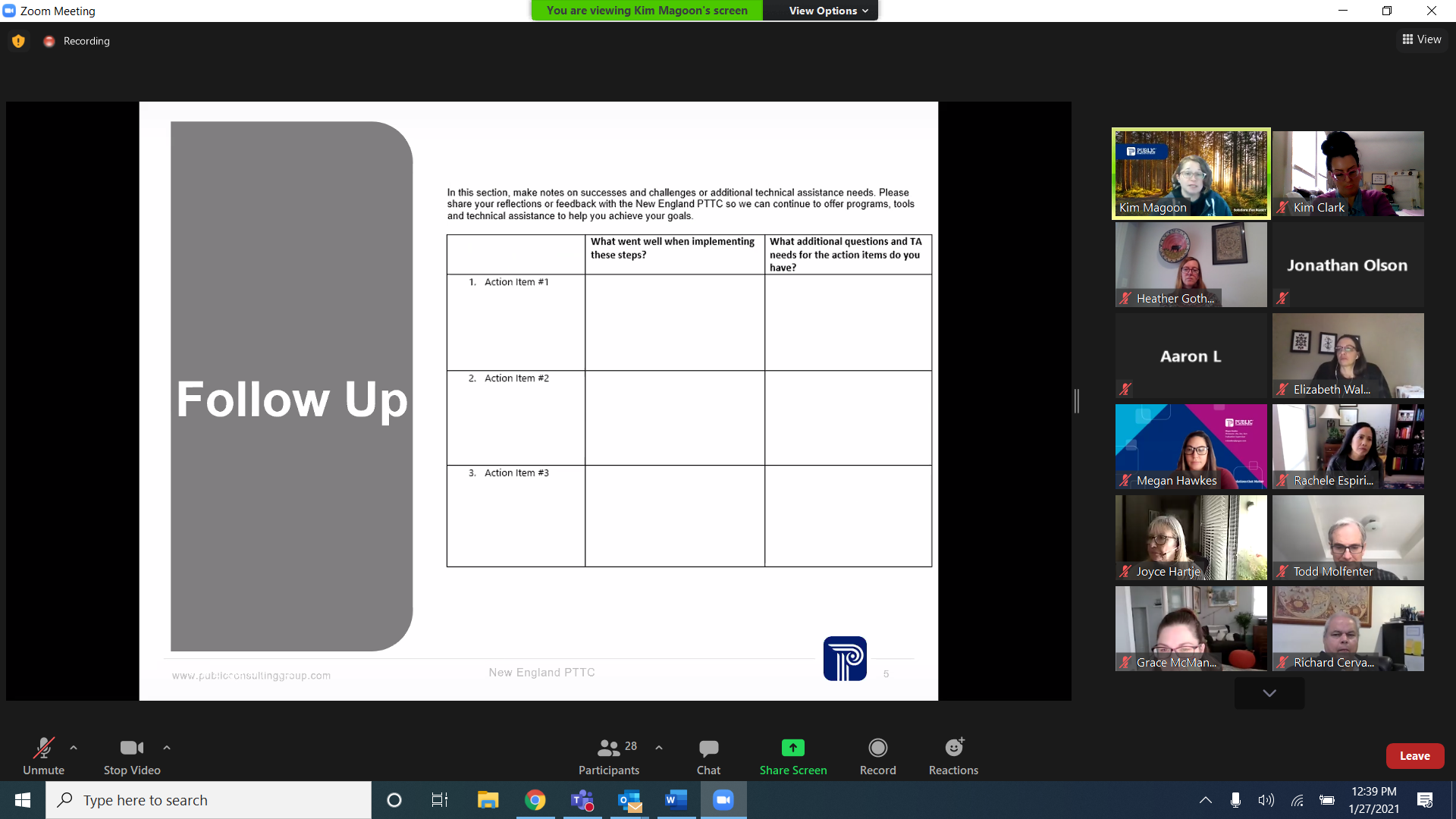 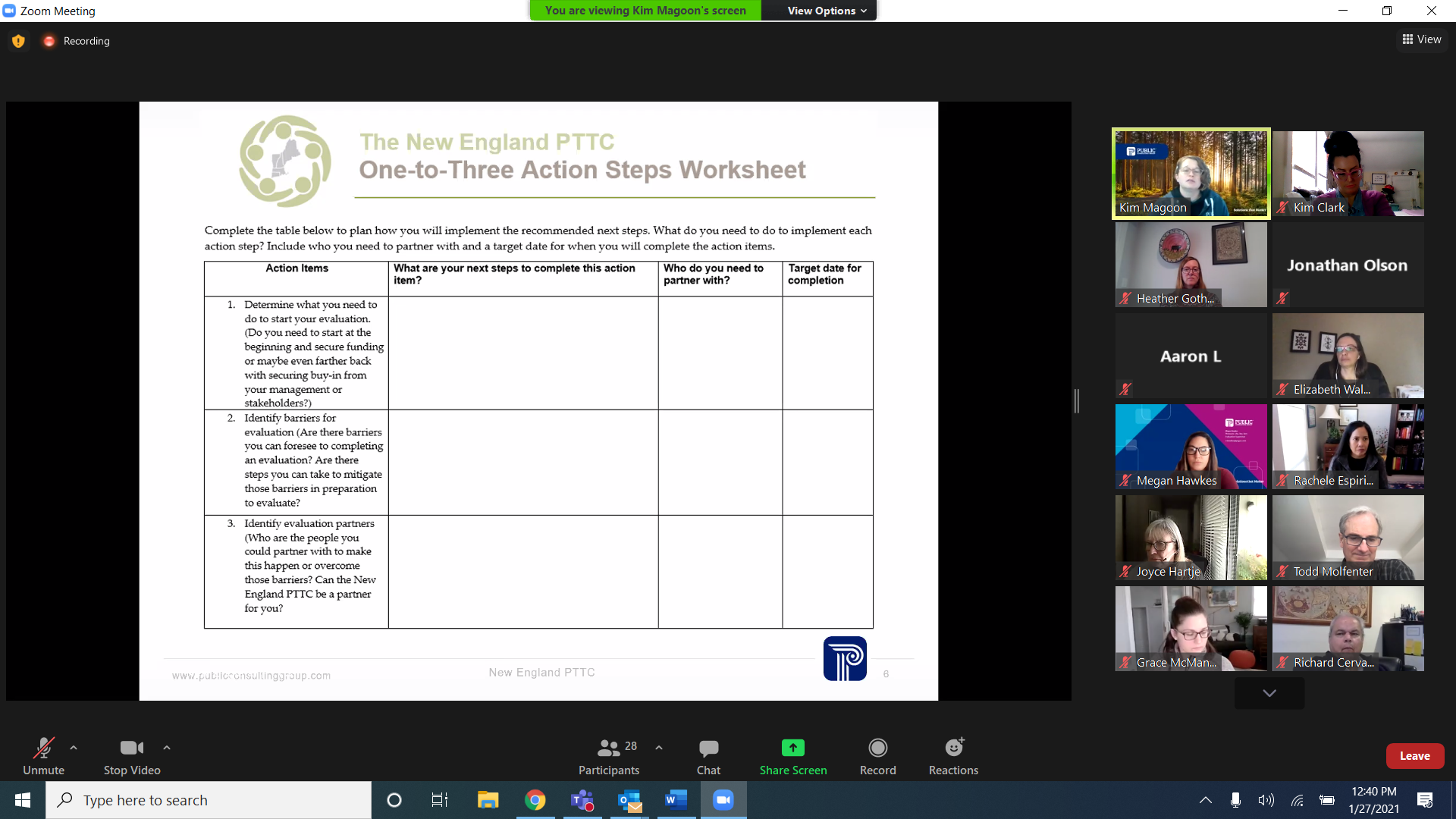 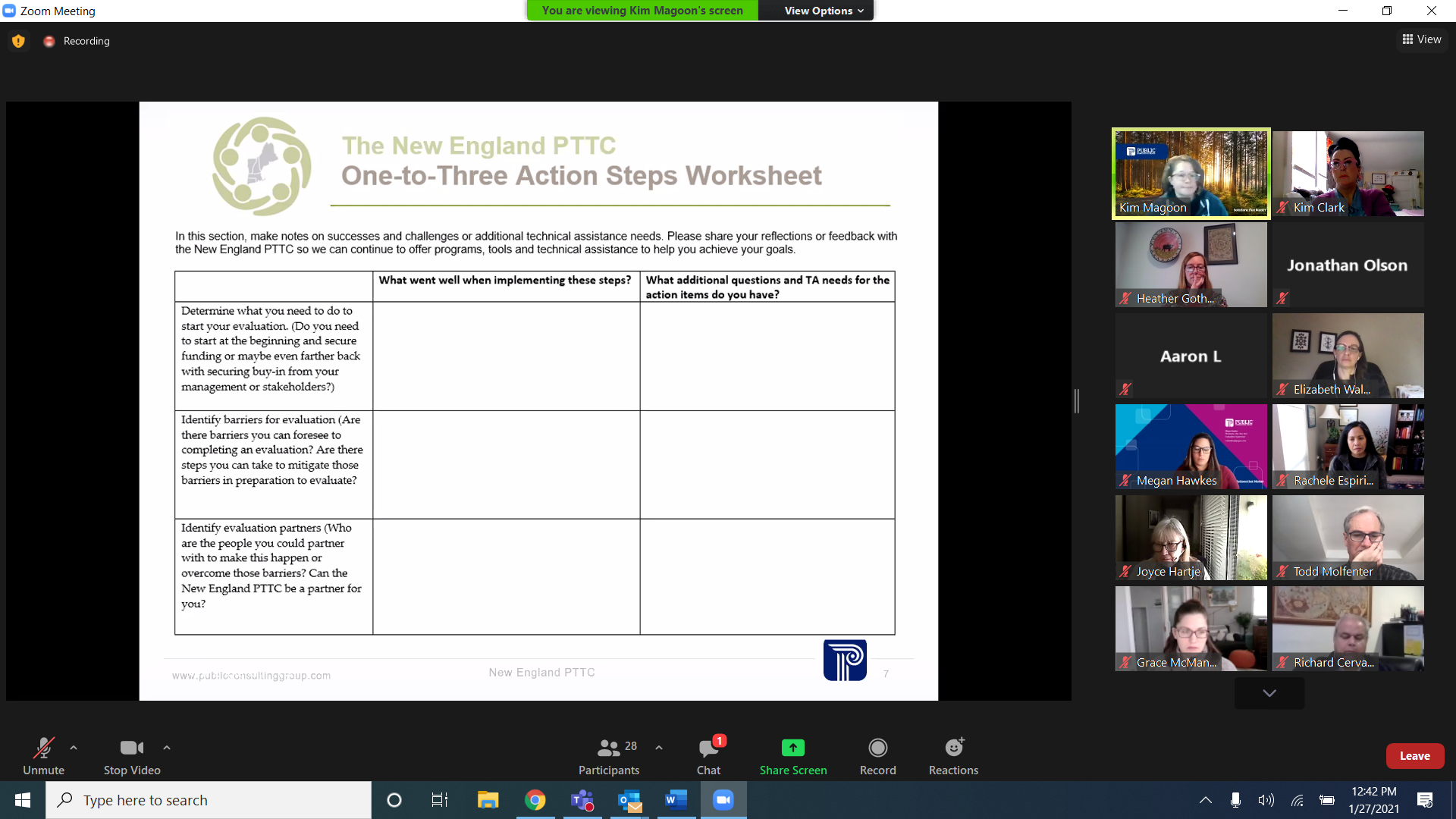 TopicNotesWelcome and agenda reviewLiz WalkerLiz welcomed the attendees and reviewed the agenda.SIG participant updatesGroupAPHA has put out their call for papers with February and March due dates.AEA has a conference in November and has published a list of paper topics of interest. The Cross-TTC Transition to Virtual Learning Workgroup is exploring the potential for data-led cross TTC publication(s) and will offer guidance on how to obtain permission from all centers to use the data, proper citing of grant numbers and authorship. Poll will be sent to directors about publications they have sent in this grant cycle in an effort to create a list of all publications in one place on the website. Kim and Megan are presenting a webinar series on evaluation for substance use professionals about prevention using the SPF model and step-by-step evaluation. The first introduction to evaluation session occurred in December and another session will take place February 24.Center for Culturally Responsive Evaluation and Assessment conference: https://crea.education.illinois.edu/conferences/sixth-international-conferenceEvaluation beyond GPRA: What else is important to know and collect?Group DiscussionTodd and Heather noted that an implementation template is being created in electronic format which will be used to track internal implementation processes and released for voluntary use by TTCs.Jonathan said they are doing deeper dives on follow up on tiers 1 and 2 through knowledge quizzes, barrier scales and organization level implementation.Elizabeth said they are taking observation notes on Zoom sessions about participant engagement for future engagement planning.Michael has been working with different organizations about meeting facilitation training which resulted in engagement and needs assessment and implementation. They have administered tools and set early milestones. Organizations were provided a copy of their scores and engaged with them to change goals and approaches.Van noted he is using Google analytics to understand how people are using the TTC website and gather insights of user behaviors. There is a function which can tailor and breakdown data; could be a good future spotlight presentation topic. https://pttcnetwork.org/sites/default/files/2020-12/PTTC Infographic 2020-v3-links.pdfSpotlight PresentationRE-AIM Framework Overview - what’s our real impact?Heather GothamHeather highlighted the model for evaluating and the dimensions for the RE-AIM Framework and reviewed a sample of how it is implemented and the results.PTTC One to Three as example of RE-AIM application Discussion of other TTC applicationsKim MagoonKim shared a one to three action steps worksheet they formatted and piloted in year 3 around the path of engagement used to gauge participant engagement and create dialogue focused on adoption and implementation.Link shared in chatAndy Goodmen: The Webinar on Webinars https://www.youtube.com/watch?v=2KpqkpZ0rmo&feature=youtu.be&ab_channel=GrantmakersforEffectiveOrganizationsNext MeetingWednesday, March 24, 2021